.K.ContactSkillsDaily living assistanceMedicine administrationMedical terminologyVital signs recordingcooking,cleaning,singing cooking to be able to put flavors together and develop the recipes ,cleanliness is important skill for cooks because it encourage food and kitchen safety .which is benefit customers and your team by helping you create a pleasant and healthy environment as a cook you can show your cleanliness by cleaning messescleaning I love cleaning and you can work more effectively with other teamwork or employees in your work place like caring for the patientssinging I just love singingSummaryHardworking Patient Care Assistant bringing 10 years' experience in field. Expertise includes administration and programme management. Energetic care assistant dedicated to efficient and effective collaboration between care teams, patients and families. Outgoing professional with collaborative and flexible approach to reaching mutually-beneficial resolutions. Experienced Patient Care Assistant proficient in directing high-quality and efficient patient care. Caring care assistant brings record of success in maintaining safe, patient-focused environment. Versed in hygiene standards and sanitising procedures for optimum patient health. Careful with medications and thorough in completing prescribed treatments. Knowledgeable healthcare team member confident assisting with diverse ward needs. Always helpful with clinical staff and ready to offer personalised care. Trained in documentation, assessments, and electronic charting. Productive employee with proven track record of successful project management and producing quality outcomes through leadership and team motivation. Works with clients to determine requirements and provide excellent service.ExperienceSeptember 2021 to CurrentCarer Assistant normanton villange view nursing home, derby, derbyshire Recorded patient observations and behavioural changes, reporting concerns to manager promptly.Attended staff training to keep up to date on care home regulations, best practices and safety standards.Assisted in patient showering, cleaning and toilet duties.Carefully and properly administered patient medicine as specified in doctor's medical reports.Met with families and patients to obtain understanding of patient requirements, needs and struggles.Monitored patient progress, identifying and proactively addressing obstacles hindering recovery.Documented care plans, hospital actions, and patient activities in line with best practices.Charted patient information such as mood changes, mobility activity and daily inputs and outputs.Cleaned patient rooms, completing tasks such as changing beds, dusting, hoovering and bathroom sanitising.Conducted cooking, drink making and cleaning tasks while visiting patients at their homes.Attended to customer needs as and when requested through alert system.Proactively asked patients and colleagues for feedback on personal performance to enhance skills and care delivery.Looked after client's physical, emotional, cultural and social needs using person-centred approach.Measured care plan effectiveness by closely observing patient behaviour and physical improvements.Education2021certificate in health care practical training in care city and guilds centre, City of London, LND 2021certificate healthy emotions progammeDerby College, Derby, DER 2020GCSEs EnglishDerby College, Derby, DER 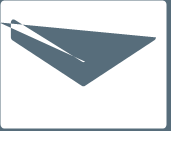 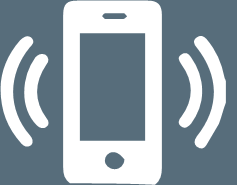 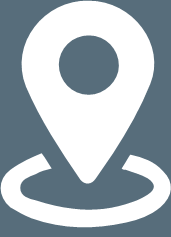 